Table 1 Study characteristics: design characteristics of included studies.Primary outcomes are printed boldly; sd = standard deviation, N.A. = not available, IL = Interleukin, (mRNA), STAI= State trait anxiety inventory, CsA = Cyclosporine A, IFN- = interferon gamma, CS = conditioned stimulus, PNIF = peak nasal inspiratory flow, TNF- = tumor necrosis factor alpha, POMS = profile of mood states.Table 2 Study outcomes: effects of conditioning found by included studies.Level of significance: n.s.: not significant, * : p  .05, **p  .01; direction of effect: : increase, : decrease; IL = Interleukin, pmbc = peripheral blood mononuclear cells, (mRNA), STAI= State trait anxiety inventory, CsA = Cyclosporine A, IFN- = interferon gamma, CS = conditioned stimulus, PNIF = peak nasal inspiratory flow, TNF- = tumor necrosis factor alpha, POMS = profile of mood states.Figure 1. Search term for electronic search in PubMed.Figure 2. Number of included and excluded articles.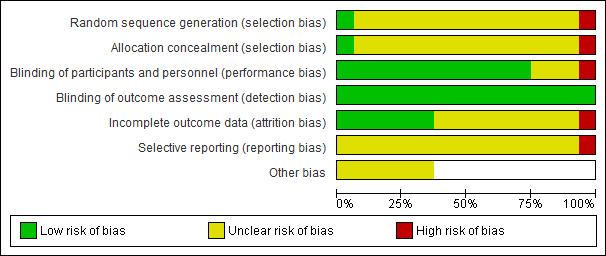 Figure 3. Risk of bias graph: judgements about each risk of bias item presented as percentages across all included studies.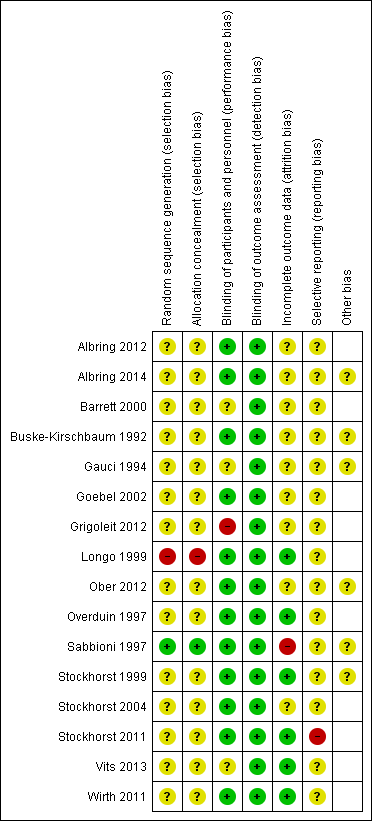 Figure 4. Risk of bias summary: judgements about each risk of bias item for each included study.StudyMethodMaterialsGroupsOutcomeOutcomeOutcomeStudyMethodMaterialsGroupsEndocrineImmuneOtherAlbring 2014, Experiment A[23]Participants: Healthy male volunteers (18-40yrs, mean age 26.0; sd 4.5)N acquisition trial(s): 4 (in 3 days)N evocation trial(s): 14 (in 7 days)5-day interval between last acquisition and first evocationCS: 150 ml strawberry milk with 1 drop of lavender oil, dyed greenUCS: CsA, 2.5mg/kg capsulated per os (p.o.)CS and UCS administered at same timeMeasurement type: BloodConditioning:1) taste + CsA (N=20)Control:2) taste + placebo (N=15)plasma cortisolplasma epinephrine plasma norepinephrine IL-2 production by peripheral blood mononuclear cellsIL-2 mRNA expression,  CD3+ and CD3+CD4+ lymphocyte numbersheart rate systolic blood pressurediastolic blood pressureSTAIAlbring 2012Experiment B[19]Participants: Healthy male volunteers (18-40yrs, mean age 26.9; sd 0.9)N acquisition trial(s): 4 (in 3 days)N evocation trial(s): 1 8-day interval between last acquisition and evocationCS: 150 ml strawberry milk with 1 drop of lavender oil, dyed greenUCS: CsA, 2.5mg/kg capsulated per os (p.o.)CS and UCS administered at same timeMeasurement type: BloodConditioning:1) taste + CsA (N=10)Control:2) taste + placebo (N=9)IL-2 production by peripheral blood mononuclear cellsBarrett 2000Experiment 1[27]Participants: Patients with allergic rhinitis (age range N.A.; mean age N.A.; sd N.A.; sex N.A.)N acquisition trial(s): 1 N evocation trial(s): 2 (in approx. 2 weeks)Approx. 1-week interval between last acquisition and first evocation, approx. 1-week interval between the two evocationsCS: 10ml benzoaldehydeUCS: seasonal grass allergen intranasallyCS before UCSMeasurement type: Nasal release, self-reportConditioning:1) smell + allergen (N=15)Control:2) smell + placebo (N=15),3) no smell + allergen (N=15), 4) no smell + placebo (N=15)histamine releasePNIF,Allergic symptomsBuske-Kirschbaum 1992[24]Participants: Healthy volunteers (age range N.A.; mean age N.A.; sd N.A.; sex N.A.)N acquisition trial(s): 4 (on 4 consecutive days)N evocation trial(s): 1Evocation on day after last acquisitionCS: sherbet sweetUCS: Epinephrine, 0.2mg subcutaneouslyCS immediately before UCSMeasurement type: BloodConditioning:1) taste/tactile + epinephrine (N=6)Control:2) taste/tactile + saline (N=6)3) taste/tactile + epinephrine (non-contingent) (N=6),4) taste/tactile + epinephrine (also in evocation) (N=6)plasma epinephrinenatural killer cell activityGauci 1994[28]Participants: patients with house dust mite allergy (16f, 5m; 19-55yrs; mean age N.A.; sd N.A.)N acquisition trial(s): 1N evocation trial(s): 1Evocation 2 days after acquisitionCS: 200ml soda water with methyl anthranilate and benzaldehyde dyed blueUCS: house dust mite allergen intranasallyCS immediately before UCSMeasurement type: Nasal release, self-reportConditioning:1) taste+ allergen (N=9)Control:2) taste + saline (N=5)3) water + allergen (N=8)tryptase releaseAllergic symptomsGoebel 2002[20]Participants: Healthy male volunteers (age range N.A.; mean age 26.7; sd 4.2)N acquisition trial(s): 4 (in 3 days)N evocation trial(s): 4 (in 3 days)Evocation 5 days after acquisitionCS: 150 ml strawberry milk with 1 drop of lavender oil, dyed greenUCS: CsA, 2.5mg/kg capsulated per os (p.o.)CS and UCS at same timeMeasurement type: BloodConditioning:1) taste + CsA (N=18)Control:2) taste + Placebo (N=16)IL-2 and IFN-γ production by CD3+CD4+ lymphocytesIL-2 and IFN-γ mRNA expression,IL-2 and IFN-γ in vitro release, Lymphocyte proliferationGrigoleit 2012[25]Participants: Healthy male volunteers (age range N.A.; mean age 26.6; sd 4.9)N acquisition trial(s): 1N evocation trial(s): 1Evocation 5 days after acquisitionCS: 150 ml strawberry milk with 1 drop of lavender oil, dyed greenUCS: Lipolpolysaccharide 0.4mg/kg intravenousCS immediately after UCSMeasurement type: Blood, body temperature, self-reportConditioning:1) taste + liposaccharide (N=10) Control:2) taste + saline (N=10)plasma concentrations of TNF-α, IL-6, IL-10STAI, POMS,body temperature,taste and odor rating of the CSLongo 1999[26]Participants: Healthy volunteers (18-50 years; mean age N.A.; sd N.A.; 17 f, 14 m)Intermittent treatment designAcquisition trial(s): 7 (in two sets of 4 and 3 across two weeks; second set took place 4 days after the first set) Evocation trials: 7 (across two weeks interrupted by two booster trials)First evocation on day after last acquisition; booster trials after first and second evocationCS: 0.5ml propylene glycolUCS: rhIFN- 0.1mg/m2 sub cutaneousCS 1 – 5 minutes before UCSMeasurement type: BloodConditioning:1) taste + rhIFN- (n=10)Control:2) taste + normal saline (n=10)3) rhIFN- only (n=11)early morning serum cortisolquinolinic acidneopterinCD14, CD64, HLA-A,-B,-C, -DR antigen expression on mononuclear cellsOber 2012[21]Participants: Healthy male volunteers (age range 18-33; mean age 25.3; sd 3.9)N acquisition trial(s):  4 (in 3 days)N evocation trial(s): 4  (in 3 days)Evocation 5 days after acquisitionCS: 150 ml strawberry milk with 1 drop of lavender oil, dyed greenUCS: CsA, 2.5mg/kg capsulated per os (p.o.)CS and UCS at the same timeMeasurement type: Blood, self-reportConditioning:1) taste+ CsA (N=32)Control:2) taste + placebo (N=14)IL-2 production by peripheral blood mononuclear cells taste of the CSOverduin 1997[31]Participants: Healthy female volunteers (age range N.A.; mean age 19.9; sd 1.9)N acquisition trial(s): 6 (in three sets of 2 interrupted by two “non-conditioning” sessions and a 2 day weekend break)N evocation trial(s): 1 Evocation trial on day after last acquisitionCS: smell of peppermint/mentholatum, taste of peppermint/mentholatum flavorUCS: glucose 50g dissolved in 30cl water per os (p.o.)CS before UCSMeasurement type: Blood, self-reportConditioning:1) smell, taste + glucose (n=10)Control:2) smell, taste + placebo (n=10)Subsequently run plain water condition:3) smell, taste + water (n=9) Healthy female volunteers (age range N.A.; mean age=23.1 sd=2.9)blood glucoseserum insulinserum c-peptideplasma glucagonhunger, thirst, tension, craving for salty/sweet foodSabbioni 1997[33]Participants: Healthy male volunteers (age range 20-43; mean age 30.5; sd 7.6)N acquisition trial(s): 3 in 3 weeks, one trial every week)N evocation trial(s): 1Evocation trial one or two weeks after last acquisitionCS: mix of lime Kool Aid and Bitter TonicUCS: dexamethasone 5mg capsulated per os (p.o.)CS-UCS sequence not reportedMeasurement type: BloodConditioning:1) taste + 5 mg dexamethasone (N=8)Control:2) taste + placebo (N=7)plasma cortisolplasma dexamethasoneStockhorst 1999[29]Participants: Healthy male volunteers (age range20-30yrs; mean age G1: 25.2; SEM=0.7; G2: 24.3; SEM=0.7) N acquisition trial(s): 4 (on 4 consecutive days)N evocation trial(s): 1Evocation on the day after last acquisitionCS: rosewood and peppermint oilUCS: insulin, 0.035IU/kg intravenouslyCS before and during UCSMeasurement type: Blood, self-reportConditioning:1) smell +insulin (N=10)Control:2) smell + placebo (N=10)blood glucoseserum insulinplasma glucagon plasma epinephrineplasma norepinephrine serum cortisolNeuroglycopenic symptomsStockhorst 2004[30]Participants: Healthy male volunteers ( age range 20-30yrs; mean age G1: 25.2; SEM=0.9; G2: 24.4; SEM=0.8G3: 25.0; SEM=1.0)N acquisition trial(s): 4 (on 4 days separated by 48h)N evocation trial(s): 1Evocation trial 48h after last acquisitionCS: rosewood and peppermint oilUCS: inulin, 0.05IU/kg intravenously or glucose 0.5g/kg intravenouslyCS before and during UCSMeasurement type: Blood, self-reportConditioning:1) smell +insulin (N=10)2) smell +glucose (N=10)Control:3) smell + placebo (N=10)blood glucoseserum insulin, plasma glucagon, plasma epinephrine plasma norepinephrine serum cortisol serum  growth hormoneNeuroglycopenic symptomsStockhorst 2011[32]Participants: Healthy male volunteers (age range N.A.; mean age=24.2; SEM=0.5)N acquisition trial(s): 6 (in one day, 15 min apart) N evocation trial(s): 6 (in one day, 15 min apart)Evocation on day after acquisitionCS: Meta-cresol (stabilizing vehicle agent of the insulin nose-spay)UCS: insulin 20U (0.2ml) intranasally, 0.1ml/nostrilCS and UCS at same timeMeasurement type: BloodConditioning:1) smell + nasal insulin (N=16)Control:2) smell + nasal placebo (N=16)blood glucoseserum insulinplasma leptinplasma epinephrine plasma norepinephrineserum cortisolVits 2013[9]Participants: Patients with house dust mite allergy (age range N.A.; mean age 30.3; sd  8.6; 37 f, 25 m)N acquisition trial(s): 5N evocation trial(s): 5Evocation 9 days after acquisition CS: 150 ml strawberry milk with 1 drop of lavender oil, dyed greenUCS: desloratadine 0.5mg per os (p.o.)CS and UCS at the same timeMeasurement type: Skin prick, nasal provocationConditioning:1) taste + desloratadine (5mg) (N=25)Control:2) taste + placebo (N= 25)3) natural history (N=12)wheal sizeAllergic symptomsWirth 2011Experiment 2[22]Participants: Healthy male volunteers (age  range 18-40; mean age 25.7; sd 4.2)N acquisition trial(s): 4 (in 3 days)N evocation trial(s): 8 (in 2 sets of 4, each in 3 days)5-day interval between last acquisition and first evocation set 1, 11 day interval between last evocation set 1 and first evocation set 2CS: 150 ml strawberry milk with 1 drop of lavender oil, dyed greenUCS: CsA, 2.5mg/kg capsulated per os (p.o.)CS and UCS at the same timeMeasurement type: Blood, autonomic, self-reportConditioning:1) taste + CsA (2,5mg/kg) (N=17) Control:2) taste + placebo (N=15)norepinephrine, epinephrine, cortisol plasma levelsIL-2 and IFN-γ  production by peripheral blood mononuclear cells CD3+ cells, CD4+ cellstaste of the CSUnconditioned StimulusStudyOutcome measureResultCyclosporine AAlbring 2014 [23]IL-2 production by pbmcIL-2 mRNA expression CD3+ and CD3+CD4+ lymphocyte numbersplasma cortisol, plasma epinephrine, plasma norepinephrineheart rate, systolic blood pressure, diastolic blood pressure, STAI**n.s.Albring 2012 [19]stimulated in vitro release of IL-2n.s.Goebel 2002 [20]IL-2 mRNA expressionproduction of IL-2 by CD3+CD4+ lymphocytesin vitro release of IL-2IFN- mRNA expressionproduction of IFN- by  CD3+CD4+ lymphocytesin vitro release of IFN-lymphocyte proliferation**********Ober 2012 [21]IL-2 production by pbmctaste of the CS**n.s.Wirth 2011 [22]IL-2 production by pbmcIFN- production by pbmcnumber of CD3+ and  CD3+CD4+ cells plasma  cortisol, plasma epinephrine, plasma norepinephrine taste of the CS***n.s.n.s.**AllergensBarrett 2000 [27]histamine releasePNIFsymptoms****(only 1st evoc)n.s.Gauci 1996 [28]tryptase releasesymptoms*n.s.DesloratadineVits 2013 [9]wheal sizesymptomsn.s.n.s.EpinephrineBuske-Kirschbaum 1992 [24]natural killer cell activity**LipopolysaccharideGrigoleit 2012 [25]plasma IL-6, IL-10, TNF-POMS, STAI, body temperaturetaste of the CSodor of the CSn.s.n.s.n.s.**IFN-Longo 1999 [26]serum Qinolinic acidserum NeopterinCD64 antigen expressionearly morning serum cortisolCD14, HLA-A,-B,-C, -DR antigen expression ****n.s.n.s.InsulinStockhorst 1999 [29]blood glucoseserum insulinplasma glucagon, plasma epinephrine, plasma norepinephrine, serum cortisolsymptoms*n.s.n.s.n.s.Stockhorst 2004 [30]blood glucoseserum insulin plasma glucagon, plasma epinephrine, plasma norepinephrine, serum cortisol serum growth hormonesymptoms*n.s.n.s.*n.s.**Stockhorst 2011 [32]blood glucoseserum insulinplasma epinephrineplasma leptin, plasma norepinephrine, serum cortisol n.s.**n.s.GlucoseStockhorst 2004 [30]blood glucoseserum insulin plasma glucagon, plasma epinephrine, plasma norepinephrine, serum cortisol serum growth hormonesymptomsn.s.n.s.n.s.**n.s.*Overduin 1997 [31]blood glucoseserum insulinserum C-peptidePlasma glucagonhunger, thirst, tension, craving for salty/sweet foodn.s.n.s.n.s.n.s.n.s.DexamethasoneSabbioni 1997 [33]plasma cortisoln.s.(((“Association Learning”[Mesh] OR “Avoidance Learning”[Mesh] OR “Discrimination Learning”[Mesh] OR “Reinforcement (Psychology)”[Mesh] OR “Conditioning (Psychology)”[Mesh:NoExp] OR “Conditioning, Classical”[Mesh] OR “Conditioning, Operant”[Mesh] OR conditioning [tw] OR conditioned [tw] OR unconditioned [tw] OR acquisition [tw] OR evocation [tw])) AND (physiology[MeSH Subheading] OR drug therapy[MeSH Subheading] OR AD[MeSH Subheading] OR drug effects[MeSH Subheading] OR pharmacology[MeSH Subheading] OR "Drug-Related Side Effects and Adverse Reactions"[Mesh] OR "adverse effects" [Subheading] OR "Metabolic Side Effects of Drugs and Substances"[Mesh] OR drug [tw] OR medication [tw] OR administration [tw] OR dose [tw] OR treatment [tw] OR side effect [tw] OR side effects [tw] OR adverse reaction [tw] OR adverse reactions [tw])) AND (“Placebos”[Mesh] OR “Placebo Effect”[Mesh] OR placebo [tw] OR saline [tw])